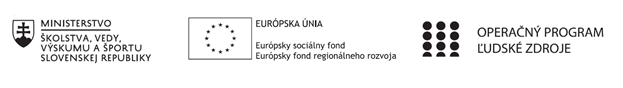 Správa o činnosti pedagogického klubu Príloha:Prezenčná listina zo stretnutia pedagogického klubuPokyny k vyplneniu Správy o činnosti pedagogického klubu:Prijímateľ vypracuje správu ku každému stretnutiu pedagogického klubu samostatne. Prílohou správy je prezenčná listina účastníkov stretnutia pedagogického klubu. V riadku Prioritná os – VzdelávanieV riadku špecifický cieľ – uvedie sa v zmysle zmluvy o poskytnutí nenávratného finančného príspevku (ďalej len "zmluva o NFP")V riadku Prijímateľ -  uvedie sa názov prijímateľa podľa zmluvy o poskytnutí nenávratného finančného príspevku V riadku Názov projektu -  uvedie sa úplný názov projektu podľa zmluvy NFP, nepoužíva sa skrátený názov projektu V riadku Kód projektu ITMS2014+ - uvedie sa kód projektu podľa zmluvy NFPV riadku Názov pedagogického klubu (ďalej aj „klub“) – uvedie sa  názov klubu V riadku Dátum stretnutia/zasadnutia klubu -  uvedie sa aktuálny dátum stretnutia daného klubu učiteľov, ktorý je totožný s dátumom na prezenčnej listineV riadku Miesto stretnutia  pedagogického klubu - uvedie sa miesto stretnutia daného klubu učiteľov, ktorý je totožný s miestom konania na prezenčnej listineV riadku Meno koordinátora pedagogického klubu – uvedie sa celé meno a priezvisko koordinátora klubuV riadku Odkaz na webové sídlo zverejnenej správy – uvedie sa odkaz / link na webovú stránku, kde je správa zverejnenáV riadku  Manažérske zhrnutie – uvedú sa kľúčové slová a stručné zhrnutie stretnutia klubuV riadku Hlavné body, témy stretnutia, zhrnutie priebehu stretnutia -  uvedú sa v bodoch hlavné témy, ktoré boli predmetom stretnutia. Zároveň sa stručne a výstižne popíše priebeh stretnutia klubuV riadku Závery o odporúčania –  uvedú sa závery a odporúčania k témam, ktoré boli predmetom stretnutia V riadku Vypracoval – uvedie sa celé meno a priezvisko osoby, ktorá správu o činnosti vypracovala  V riadku Dátum – uvedie sa dátum vypracovania správy o činnostiV riadku Podpis – osoba, ktorá správu o činnosti vypracovala sa vlastnoručne   podpíšeV riadku Schválil - uvedie sa celé meno a priezvisko osoby, ktorá správu schválila (koordinátor klubu/vedúci klubu učiteľov) V riadku Dátum – uvedie sa dátum schválenia správy o činnostiV riadku Podpis – osoba, ktorá správu o činnosti schválila sa vlastnoručne podpíše.Príloha správy o činnosti pedagogického klubu                                                                                             PREZENČNÁ LISTINAMiesto konania stretnutia: Základná škola A. Sládkoviča, Sliač, Pionierska 9, 96231Dátum konania stretnutia: 11.11.2019Trvanie stretnutia: od 13.30 hod	do 16:30 hod	Zoznam účastníkov/členov pedagogického klubu:Meno prizvaných odborníkov/iných účastníkov, ktorí nie sú členmi pedagogického klubu  a podpis/y:Prioritná osVzdelávanieŠpecifický cieľ1.1.1 Zvýšiť inkluzívnosť a rovnaký prístup ku kvalitnému vzdelávaniu a zlepšiť výsledky a kompetencie detí a žiakovPrijímateľZákladná škola A. Sládkoviča, Sliač, Pionierska 9, 96231Názov projektuZvýšenie kvality vzdelávania na Základnej škole A. Sládkoviča SliačKód projektu  ITMS2014+312011S553Názov pedagogického klubu Pedagogický klub -  prírodovedných predmetovDátum stretnutia  pedagogického klubu11.11.2019Miesto stretnutia  pedagogického klubuZákladná škola A. Sládkoviča, Sliač, Pionierska 9, 96231Meno koordinátora pedagogického klubuMgr. Alena LisičanováOdkaz na webové sídlo zverejnenej správy....................Manažérske zhrnutie:krátka anotácia, kľúčové slová testy na porozumenie testu – hodnotenie , metodika prípravy práce s textomHlavné body, témy stretnutia, zhrnutie priebehu stretnutia:   Členovia klubu sa oboznámili s programom  stretnutia.Program 5. stretnutia  - čitateľská gramotnosť:1. Analýza vstupných testov prírodovednej gramotnosti, úroveň vedomostí žiakov2 Metodika prípravy práce s textom – využitie dostupnej odbornej literatúry k danej témeNa 5. zasadnutí pedagogického klubu sa členovia klubu oboznámili s riešeniami testov žiakov 8. ročníka. Testy zamerané na porozumenie textu riešili žiaci na hodine geografie v termíne od 7. – 8.11.2019.Ôsmaci  riešili úlohy so záujmom, na začiatku hodiny boli oboznámení so štruktúrou testových otázok. Žiakom sa v úvode zdalo úloh veľa, avšak úloh riešili samostatne a presne v rozmedzí jednej vyučovacej hodiny.Členovia klubu počas zasadnutia vyhodnotili riešenia úloh. Náročnejšie bolo hodnotenie úloh s otvorenou odpoveďou, i keď i k týmto otázkam sme mali k dispozícii hodnotiaci kľúč. Aj žiakom práve tieto úlohy robili veľké ťažkosti, častokrát neodpovedali na položenú otázku. Vyhodnotenie testov spracujeme aj vo forme tabuliek a grafov pre možnosť porovnania výsledkov na konci šk. roka. Na základe získaných údajov spracujeme analýzu vstupných testov. Testy žiakov sú archivované u koordinátorky klubu. V druhej časti zasadnutia sa členovia klubu oboznámili s témou : Metodika prípravy práce s textom . Využili sme dostupný materiál : Nadežda Kašiarová – Čitateľská gramotnosť v primárnom vzdelávaní, Bratislava , 2011 Nadežda Kašiarová, Boris Siheslký - Tvorba testov na rozvoj čitateľskej gramotnosti žiakov v primárnom vzdelávaní, Bratislava , 2012Členovia klubu sa dohodli , že postupne počas zasadnutí preštudujeme jednu kapitolu daného materiálu. Zdroje:https://mpc-edu.sk/sites/default/files/publikacie/ka_iarov__prim_rne_vzdel_vanie.pdfhttps://mpc-edu.sk/sites/default/files/publikacie/sihelsky_kasiarova_web.pdfZávery a odporúčania:spracovanie opravených testov štatisticky – tabuľky, grafy úlohy zameriavať na otvorené odpovede, kde žiaci musia napísať vlastné vysvetlenie situácie, problému – úlohy zameriavať na vyššie úrovne Bloomovej taxonómiepreštudovanie 2.kapitoly publikácie N.Kašiarovej - Čitateľská gramotnosť v primárnom vzdelávaní – zameranie sa na aktívne učenie sa žiaka počas s dôrazom na postupy v tvorbe úloh na čítanie s porozumením pre žiakovVypracoval (meno, priezvisko)Mgr. Daniela SlovíkováDátum11.11.2019PodpisSchválil (meno, priezvisko)Mgr. Alena LisičanováDátum11.11.2019PodpisPrioritná os:VzdelávanieŠpecifický cieľ:1.1.1 Zvýšiť inkluzívnosť a rovnaký prístup ku kvalitnému vzdelávaniu a zlepšiť výsledky a kompetencie detí a žiakovPrijímateľ:Základná škola A. Sládkoviča, Sliač, Pionierska 9, 96231Názov projektu:Zvýšenie kvality vzdelávania na Základnej škole A. Sládkoviča SliačKód ITMS projektu:312011S553Názov pedagogického klubu:Pedagogický klub -  prírodovedných predmetovč.Meno a priezviskoPodpisInštitúcia1.Mgr. Alena LisičanováZákladná škola A. Sládkoviča, Sliač, Pionierska 9, 962312.Mgr. Daniela SlovíkováZákladná škola A. Sládkoviča, Sliač, Pionierska 9, 962313.Mgr. Miloslav Storoška        Základná škola A. Sládkoviča, Sliač, Pionierska 9, 962314.Mgr. Elena PlichtováZákladná škola A. Sládkoviča, Sliač, Pionierska 9, 962315.Mgr. Ivana OltmanováZákladná škola A. Sládkoviča, Sliač, Pionierska 9, 962316.Ing. Lucia HöherováZákladná škola A. Sládkoviča, Sliač, Pionierska 9, 96231č.Meno a priezviskoPodpisInštitúcia